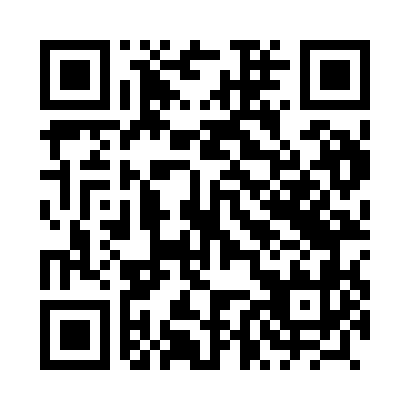 Prayer times for Nowy Lupkow, PolandWed 1 May 2024 - Fri 31 May 2024High Latitude Method: Angle Based RulePrayer Calculation Method: Muslim World LeagueAsar Calculation Method: HanafiPrayer times provided by https://www.salahtimes.comDateDayFajrSunriseDhuhrAsrMaghribIsha1Wed2:545:1012:295:337:499:552Thu2:515:0812:295:347:509:583Fri2:485:0612:295:357:5210:004Sat2:455:0412:285:367:5310:035Sun2:425:0312:285:377:5510:056Mon2:395:0112:285:387:5610:087Tue2:365:0012:285:397:5710:118Wed2:334:5812:285:407:5910:139Thu2:304:5712:285:408:0010:1610Fri2:274:5512:285:418:0210:1911Sat2:244:5412:285:428:0310:2112Sun2:214:5212:285:438:0510:2413Mon2:184:5112:285:448:0610:2714Tue2:154:4912:285:458:0710:3015Wed2:124:4812:285:458:0910:3316Thu2:124:4712:285:468:1010:3517Fri2:114:4512:285:478:1110:3718Sat2:114:4412:285:488:1310:3819Sun2:104:4312:285:498:1410:3820Mon2:104:4212:285:498:1510:3921Tue2:094:4112:285:508:1710:3922Wed2:094:4012:285:518:1810:4023Thu2:094:3812:285:528:1910:4124Fri2:084:3712:295:528:2010:4125Sat2:084:3612:295:538:2110:4226Sun2:084:3612:295:548:2310:4227Mon2:074:3512:295:548:2410:4328Tue2:074:3412:295:558:2510:4329Wed2:074:3312:295:568:2610:4430Thu2:074:3212:295:568:2710:4431Fri2:064:3112:295:578:2810:45